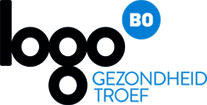 ARTIKELAfzender: Logo Brugge-Oostende vzwDatum: oktober 2016Bescherm je tegen griep en haal een griepprikKorte versieWist je dat elke winter 1 op de 10 mensen griep krijgt? Meestal genees je vanzelf, maar bij sommige risicogroepen kan griep ernstige gevolgen hebben. Ouderen, zwangere vrouwen en mensen met gezondheidsproblemen laten zich daarom het best jaarlijks vaccineren. Bescherm je tegen de ziekte en haal vanaf half oktober je griepprik. Lees meer <link naar langere versie>Lange versieWist je dat elke winter 1 op de 10 mensen griep krijgt? Meestal genees je vanzelf, maar bij sommige risicogroepen kan griep ernstige gevolgen hebben. Ouderen, zwangere vrouwen en mensen met gezondheidsproblemen laten zich daarom het best jaarlijks vaccineren. Bescherm je tegen de ziekte en haal vanaf half oktober je griepprik. Waarom haal je best een griepprik?Ben je 65-plusser, ben je zwanger of heb je gezondheidsproblemen zoals diabetes, een ziekte van longen, hart, lever of nieren? Dan is het risico op complicaties door griep veel hoger. Daarom laat je je best vaccineren vanaf half oktober. Zo heb je de beste kans om geen griep te krijgen in de winter. Elk jaar zijn er andere griepvirussen. De Wereldgezondheidsorganisatie stemt het vaccin af op het griepvirus dat waarschijnlijk zal overheersen in het najaar.Met een vaccin verklein je de kans dat je griep krijgt. Krijg je toch griep, dan ben je minder ziek en zijn er minder complicaties. Bovendien vermindert de kans dat een al aanwezige ziekte, zoals diabetes, verergert.Hoeveel kost je griepvaccin?Risicogroepen krijgen het griepvaccin voor bijna de helft terugbetaald. Verblijf je in een woonzorgcentrum dan is het zelfs  gratis. Wil je weten of je tot een risicogroep behoort en hoeveel je griepvaccin precies kost? Vraag het aan je huisarts.Meer weten over griep en griepvaccinatie? Surf naar www.griepvaccinatie.be. 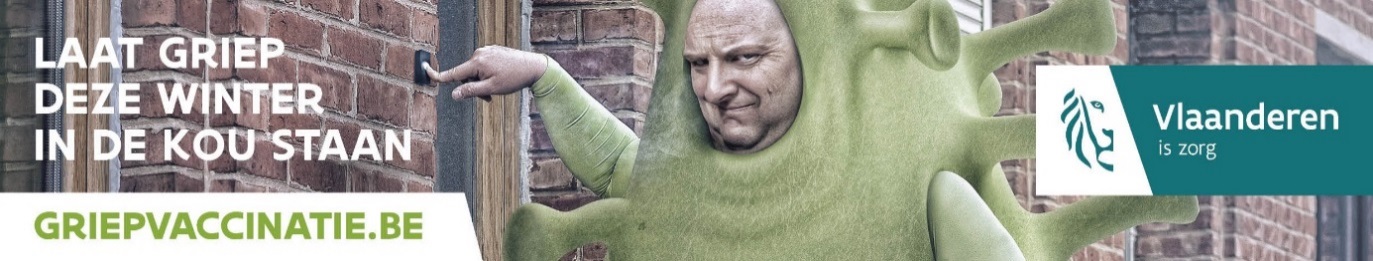 